Lindisfarne BulletinThe Invercargill Parish of theMethodist Church of New Zealand.Te Hahi Weteriana o Aotearoa.Lindisfarne Methodist Church, Worship and Community CentrePhone    216-0281.e-mail: office@lindisfarne.org.nz.         Website:  www.lindisfarne.org.nz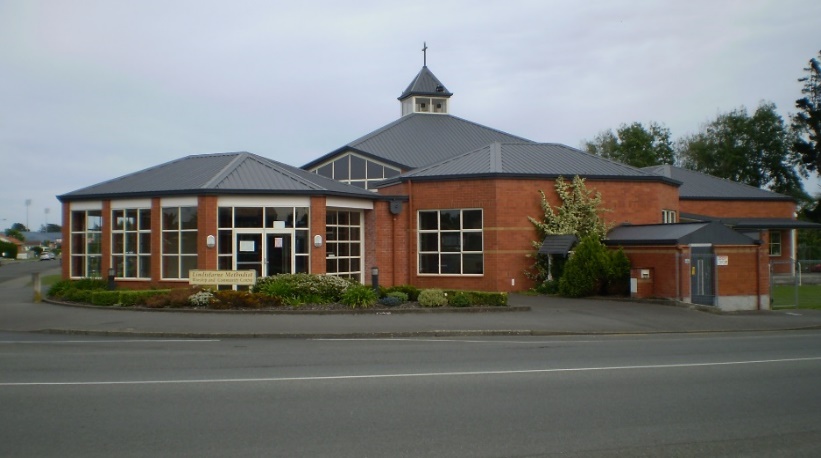 Sunday May 8th 201610.00am: Lindisfarne Service with Nicol Macfarlane. 10.00am: Bluff Communion Service with Reverend Peter Taylor.1.00pm: Tongan Service.1.00pm: Fijian Service.2.00pm: Peacehaven Service with Rev. Peter Taylor.PrayerJesus Christ, the Son of God you teach us all we need to know. If only we could learn all that you have taught us. Our human frailty and imperfections leave us wanting. May this week be a better week when we give more time to your teachings to learn and practise the unconditional love that you bestow on us.Tax Rebates for charitable donations. Remember that you are entitled to a 30% refund of the money you gave as offerings to the church. It is your money, not the tax department’s, and it does not affect the total already received by the church. Ask Margaret if you are uncertain how to apply. Did You Know?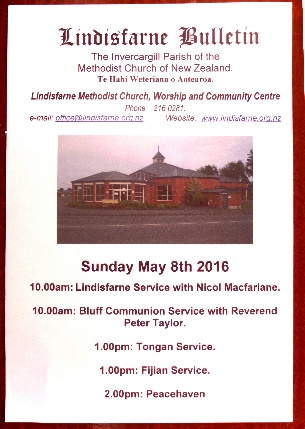 If you have an e-mail address it is easy to receive your copy of the Bulletin each Friday morning.     The procedure is very simple.Just tell Rosemary and, if she doesn't already have it, give her your e-address. She will add your name to the mailing list. - Easy. And it costs nothing! As well as having a preview before Sunday you get, as a bonus, to see any pictures in colour.Braemar Pie Fundraiser:Thank you for your support.Please remember to collect your pie order after today’s service.Old-time Movie VisitJoin us on our visit to Brendon’s little movie theatre at Awarua at 3.30 pm on Sunday 29  May.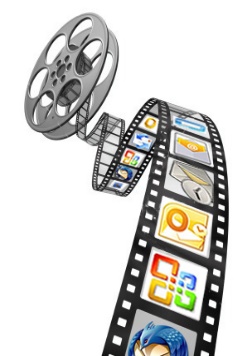  Please sign the list in the foyer today, indicating the number of seats you need and whether you require transport which will be available from the church.Invite friends and family as well, but seating is limited to a maximum of 40 people.Cost is $12 per person. Bring your money in a named envelope by Sunday 22 May.**************Word for TodayThe latest "Word for Today" booklets are now availablePlease take one from the foyer, but leave a gold coin in exchange. ROSTER FOR SUNDAY DUTIESCENTRE DUTIESSOME INVERCARGILL PARISH KEY PERSONNEL 	  Lindisfarne Calendar 	  Lindisfarne Calendar 	  Lindisfarne CalendarSunday  May 8th10.00am10,00am1.00pm1.00pm2.00pmLindisfarne Service with Nicol Macfarlane.Bluff Communion Service with Reverend Peter Taylor.Tongan Service.Fijian Service.Peacehaven Service with Reverend Peter Taylor.Monday 9th3.30pmStory Room.Tuesday 10th3.30pm7.00pmStory Room.Worship and Education Meeting.Wednesday 11th9.00am7.00pm7.30pmFostering Kids.North Invercargill Bowls.Choir Practice.Thursday 12th10.00am11.00am1.30pm7.00pm7.00pmCraft Circle.Cargill Rest Home Service with Reverend Peter Taylor.Sit and Be Fit.Blues Bowls.South City Choir.Sunday 15th May10.00am1.00pm4.30pmLindisfarne Pentecost Service with Reverend Peter Taylor.Tongan Service.Southland Competitions Society meeting.Sunday8th May15th May22nd May29th MayDOOR ANDWELCOMEChris McDonaldBeth GibbsMags KellyDaphne SalterC.Clearwater Dot AndersonMargaret Brass Christine FrameVAN DRIVERSharon TaylorEddie BremerMurray GibbsBryon KingFLOWERS Beatrice CroftBetty SnellRaewyn BirssDorothy KingMORNING TEAGlenys and Ian FindlayKeith and Carol McKenzieBryon and Dorothy KingNeil and Daphne SalterNOTICESMuriel McCullochEddie BremerBetty SnellMuriel McCullochCRECHE                                  Amanda HareSharon TaylorBetty SnellSusanne StaplesKIDS KLUBNeil SalterBeth GibbsBeth GibbsBeth GibbsWEEK OFLAWNSSECURITY9th May - 15th MayEddie BremerEddie Bremer16th May - 22nd MayLester DeanJoe Wilson23rd May - 29th MayBryon KingBryon King30th May-5th JuneFindlay CollieMargaret BrassMinister               Reverend Peter Taylor     216-0281  Minister               Reverend Peter Taylor     216-0281  Minister               Reverend Peter Taylor     216-0281  Minister               Reverend Peter Taylor     216-0281  Minister               Reverend Peter Taylor     216-0281  Minister               Reverend Peter Taylor     216-0281                                              Parish Secretary       Carolyn Weston                                             Parish Secretary       Carolyn Weston                                             Parish Secretary       Carolyn Weston                                             Parish Secretary       Carolyn Weston                                             Parish Secretary       Carolyn Weston                                             Parish Secretary       Carolyn Weston Parish Stewards  Betty Snell   Eddie Bremer   Muriel McCulloch    Betty Snell   Eddie Bremer   Muriel McCulloch    Betty Snell   Eddie Bremer   Muriel McCulloch    Betty Snell   Eddie Bremer   Muriel McCulloch    Betty Snell   Eddie Bremer   Muriel McCulloch  Parish Council Chairman    Reverend Peter TaylorParish Council Chairman    Reverend Peter TaylorParish Council Chairman    Reverend Peter TaylorParish Council Chairman    Reverend Peter TaylorParish Council Chairman    Reverend Peter TaylorTreasurer  David Little   Parish Council-Congregational RepresentativesParish Council-Congregational RepresentativesParish Council-Congregational RepresentativesParish Council-Congregational RepresentativesMargaret Brass    Mags Kelly           Margaret Brass    Mags Kelly           Prayer Chain Co-ordinatorsPrayer Chain Co-ordinatorsPrayer Chain Co-ordinatorsJoan and Murray Farley.  Joan and Murray Farley.  Joan and Murray Farley.  Bulletin EditorsBulletin Editors Peter Lankshear       Margaret Brass         Peter Lankshear       Margaret Brass         Peter Lankshear       Margaret Brass         Peter Lankshear       Margaret Brass                                                Affordables Shop Manager     Carolyn   216-9676                                        Affordables Shop Manager     Carolyn   216-9676                                        Affordables Shop Manager     Carolyn   216-9676                                        Affordables Shop Manager     Carolyn   216-9676                                        Affordables Shop Manager     Carolyn   216-9676                                        Affordables Shop Manager     Carolyn   216-9676